Obecní úřad HOSPOZÍNaFCC Česká republika, s.r.o.pořádají mobilní svoz nebezpečných složek komunálního odpadu pro obec HospozínDatum: sobota  5.5.2018, od 10.15 hod do 11.00 hod.Sběrna 9m3 bude přistavena:10.15 –10.45  Hospozín u OÚ10:50 –11.00  HospozínekFyzické osoby mohou v tomto časovém rozmezí odevzdat ZDARMA níže uvedené nebezpečné odpady, POVINNOSTÍ OBČANA je odevzdat odpad osobně obsluze sběrny a neponechávat odpad volně u sběrného místa!!!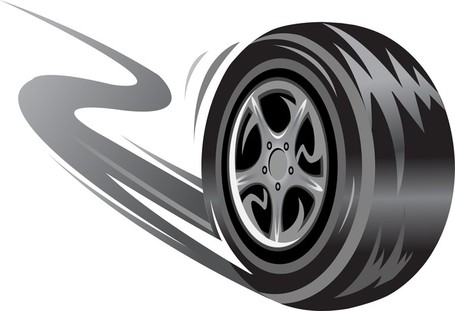 Co bude předmětem sběru: Pneumatiky z osobních automobilů